Pakistan Telecommunication Company Limited.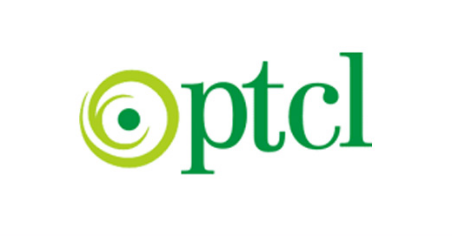 TENDER NOTICE No. GM NOD/Tender/ceiling work/CTR/2019/1                     False ceiling and aluminium glass partition works in different PTCL Exchanges CTR for cost saving initiative.Sealed bids are invited from manufacturers or their authorized firms/dealers on DDP-PKR basis (inclusive of all applicable taxes) for ‘False ceiling and aluminum glass partition works in different PTCL Exchanges CTR for cost saving initiative’Soft/Electronic copies of bids shall be uploaded via web portal eProcurement and hard copies shall be submitted in the office of undersigned as per instructions provided in Tender Documents on or before 02:00 PM on 22-01-2019 at 1st floor, PTCL Telephone Exchange Township, Lahore. No further extension will be granted in the deadline. The received bids will be opened at 11:30 PM on 24-01-2019 by the tender opening committee.Tender documents can be purchased on payment of PKR 1,000/- (non-refundable) through Demand Draft/Pay Order/Cash in favour of SM Finance CTR, Lahore.Commercial bids must be accompanied by a bid security of two percent (02%) of the total value of the quoted price and undertaking confirming the same must be part of Technical Bids. In case of non-compliance, the bid will be disqualified from further processing.Bids received after the above deadline shall not be accepted and be returned unopened. Bids through Email/Fax/Courier shall not be accepted.Bidders must mention their Vendor Registration code on offer. In case bidder is not registered, then registration must be done before the issuance of Letter of Award/Intent. Bidder Registration form can be downloaded from PTCL website: https://www.ptcl.com.pk/Info/Vendor-Registration-Form PTCL reserves the right to accept/reject any or all bids at any time without giving any reason or incurring any liability to the affected bidder(s) or any obligations to inform the affected bidder(s) of the grounds for PTCL’s action. All correspondence on the subject matter may be endorsed to the undersigned. Manager CoordinationNOD CTRPhone: 042-35140700E-mail: zafar.maqbool@ptcl.net.pk